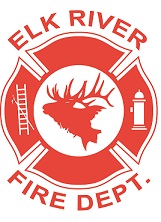  Elk River Fire Department Building CommitteeMonday, June 15, 2020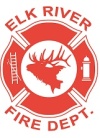 10:00 a.m. Andrew Bloom Community Center, 112 South 2nd Street, Elk River, IdahoAGENDACall to orderPledge of AllegianceVisitorsNew Business4. Concrete Bid ACTION ITEM5. Drain line repair6. Water/sewer dig  7. Winter damage8. RoundtableAdjourn  